Pielikums Nr.1Madonas novada pašvaldības domes16.02.2021. lēmumam Nr.63(protokols Nr.4, 12.p.)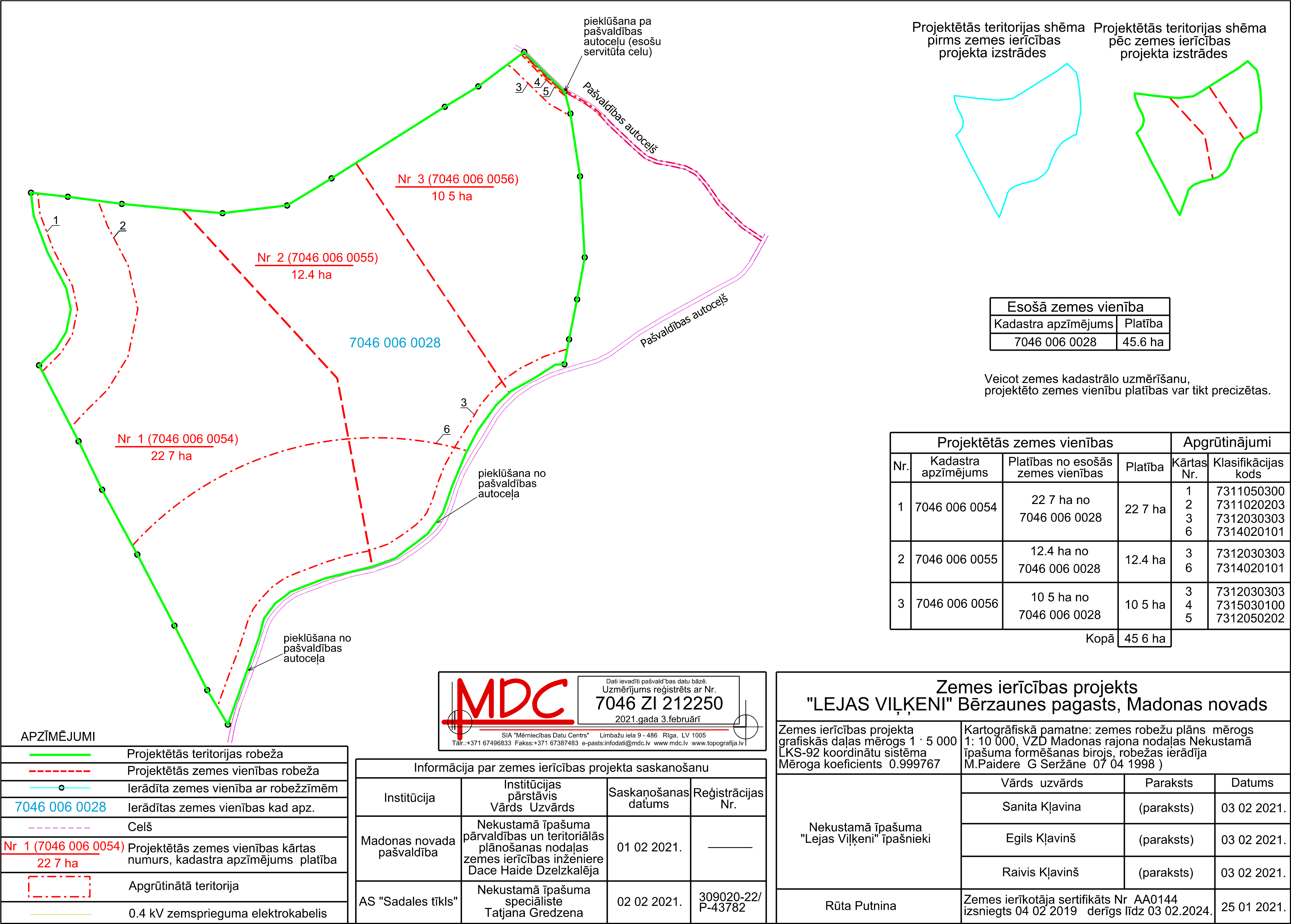 